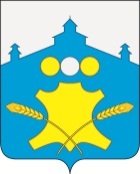 Земское собраниеБольшемурашкинского муниципального района Нижегородской области Р Е Ш Е Н И Е31.05.2022 г.                                                                                              № 39О внесении изменений в решение Земского собрания от 24.09.2019 г. № 04 «О формировании комиссий Земского собрания Большемурашкинского  муниципального района Нижегородской области»       В соответствии со статьей 30 Устава Большемурашкинского муниципального района, статьей 11 Регламента работы Земского собрания Большемурашкинского  муниципального района, Положения о постоянных комиссиях Земского собрания Большемурашкинского муниципального района, в связи с делегированием в состав Земского собрания Большемурашкинского муниципального района депутата от поселкового совета рабочего поселка Большое Мурашкино Большемурашкинского  муниципального района Нижегородской области Шахтанова Сергея Валентиновича с 19 мая 2022 года, (решение поселкового совета рабочего поселка Большое Мурашкино Большемурашкинского муниципального района № 19 от 19.05.2022 г.), Земское собрание Большемурашкинского  муниципального района  р е ш и л о:   	 1. Внести в решение Земского собрания от 24.09.2019 года  № 04 «О формировании комиссий Земского собрания Большемурашкинского  муниципального района Нижегородской области» следующие изменения:     	1.1. В подпункте 2.1 пункта 2 решения слова  «Е.Ю. Кныш» заменить  словами  «С.В. Шахтанов».	2. Настоящее решение вступает в силу  со дня  его принятия.	3. Разместить настоящее решение на официальном сайте администрации Большемурашкинского муниципального района в сети Интернет (http://www.admbmur.ru).  Председатель Земского собрания                                            С.И. Бобровских  И.о. главы местного самоуправления                                      Р.Е. Даранов